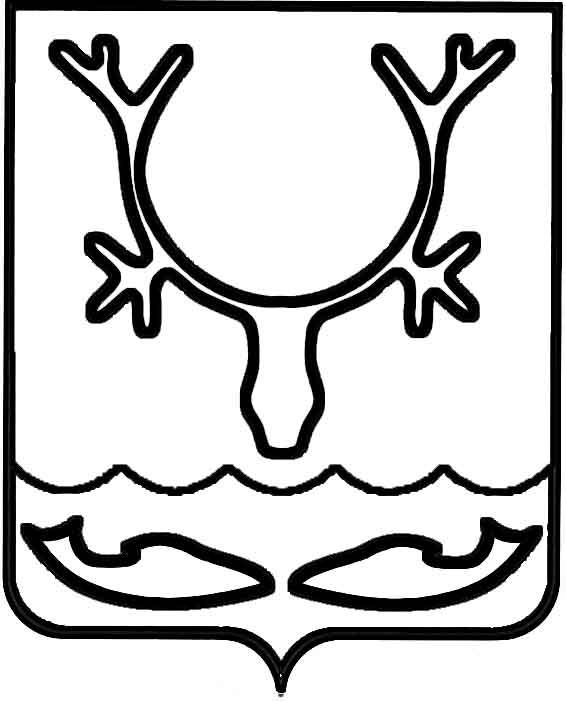 Администрация МО "Городской округ "Город Нарьян-Мар"ПОСТАНОВЛЕНИЕот “____” __________________ № ____________		г. Нарьян-МарОб утверждении состава Общественной комиссии при Администрации МО "Городской округ "Город Нарьян-Мар"               по реализации приоритетного проекта "Формирование комфортной городской среды"В соответствии с Постановлением Правительства РФ от 10 февраля 2017 года № 169 "Об утверждении Правил предоставления и распределения субсидий                           из федерального бюджета бюджетам субъектов Российской Федерации на поддержку государственных программ субъектов Российской Федерации и муниципальных программ формирования современной городской среды", распоряжением Администрации МО "Городской округ "Город Нарьян-Мар" от 22.02.2017 № 74-р  "Об утверждении дорожной карты реализации приоритетного проекта "Формирование комфортной городской среды" на территории МО "Городской округ "Город Нарьян-Мар" Администрация МО "Городской округ "Город Нарьян-Мар"П О С Т А Н О В Л Я Е Т:1.	Утвердить состав Общественной комиссии при Администрации МО "Городской округ "Город Нарьян-Мар" по реализации приоритетного проекта "Формирование комфортной городской среды" (Приложение). 2.	Настоящее постановление вступает в силу со дня подписания и подлежит официальному опубликованию. Приложение к постановлению Администрации МО"Городской округ "Город Нарьян-Мар"от 24.03.2017 № 313Состав Общественной комиссии при Администрации МО "Городской округ "Город Нарьян-Мар" по реализации приоритетного проекта "Формирование комфортной городской среды"2403.2017313Глава МО "Городской округ "Город Нарьян-Мар" О.О.БелакБережной Андрей Николаевич  - помощник главы Администрации МО "Городской округ "Город Нарьян-Мар", председатель комиссии;Храмова Татьяна Николаевна  - начальник отдела ЖКХ, дорожного хозяйства, благоустройства и развития городской среды Управления строительства, ЖКХ и градостроительной деятельности Администрации МО "Городской округ "Город Нарьян-Мар, секретарь комиссии. Члены комиссии:Бобрикова Вилициада Васильевна- представитель МКУ "Управление городского хозяйства г. Нарьян-Мара";Бурдикова Екатерина Викторовна- председатель Общественной палаты Ненецкого автономного округа;Елисеев Евгений Михайлович- представитель РОО "Федерация бокса НАО";Запалова Елена Федоровна- представитель РО ПП "Справедливая Россия";
Исполинов Даниил Николаевич- представитель РОО "Клуб "Белый лис";Ковязин Александр Васильевич- представитель ГБУЗ НАО "Ненецкая окружная больница";Король Александр Владимирович- представитель АО "Нарьян-Марский ОАО";Кузнецов Андрей Викторович- представитель НО "Фонд развития города Нарьян-Мара – столицы Русской Арктики";Малиновская Мария Николаевна- председатель ТОС "Мирный";Пахомова Ольга Сергеевна- директор АНОДО "Друзья Заполярья";Петунина Ольга Михайловна- представитель НРО ВПП "Единая Россия";Свиридов Максим Валентинович- представитель НРО ВОО "Молодая гвардия Единой России";Старостина Ольга Валентиновна- председатель Совета городского округа "Город Нарьян-Мар";Ульяновская Виктория Алексеевна- представитель РИ ОНФ "За Россию"                          в Ненецком автономном округе;Хохлов Александр Геннадьевич- представитель ИП Досько А.М.;Храпова Лиана Анатольевна- представитель ТОС "Лесозаводское";Чепахина Полина Алексеевна- представитель ГБУ НАО "Региональный центр молодежной политики и военно-патриотического воспитания молодежи".